Муниципальное бюджетное общеобразовательное учреждение «Лухская средняя школа»Урок обучения грамоте (литературное чтение)Тема урока: «Знакомство с буквой Ж (ж)»Технологическая карта урокаХод урока.УчительПопова Елена Борисовна, МБОУ «Лухская средняя школа»Класс1ПредметЛитературное чтение (обучение грамоте)Авторы учебникаЛ.Е. Журова, А.О.Евдокимова (УМК «Начальная школа XXI век»)Тема урока «Знакомство с буквой Ж (ж)»Задачи урока1) познакомить со звуком [ж] и буквой Ж;2) учить выполнять звукобуквенный анализ слов;3) учить читать слоги, слова, предложения, рассказы с новой буквой.УУДЛичностные: способность к самооценке на основе критерия успешности учебной деятельности; эмоционально «проживать» текст, выражать свои эмоции; высказывать своё отношение к героям.- Регулятивные УУД: определять и формулировать цель на уроке с помощью учителя;планировать своё действие в соответствии с поставленной задачей; учиться высказывать своё предположение (версию) на основе работы с материалом.- Коммуникативные УУД: слушать и понимать речь других; оформлять свои мысли в устной форме; договариваться с одноклассниками совместно с учителем о правилах поведения и общения и следовать им.- Познавательные УУД:ориентироваться в своей системе знаний, в учебнике;осуществлять анализ объектов; находить ответы на вопросы в тексте, иллюстрациях;преобразовывать информацию из одной формы в другую: составлять ответы на вопросы.Планируемые результатыПредметные:знают букву Ф, ф; умеют выполнять звуковой анализ слов, умеют выделять звуки из слов, характеризовать их, сравнивать, обозначать буквой, определять место новой букве на «ленте букв»;- читают слоги и слова с изученными буквами;- читают текст вслух.Личностные.проявляют  учебно – познавательный интерес к новому;проявляют любознательность к изучаемому материалу;осознают свою успешность на уроке,проявляют доброжелательность, доверие и внимательность к окружающимспособность к самооценке на основе критериев успешности учебной деятельности.Метапредметные.        РУУД:умеют определять и формулировать цель на уроке с помощью учителя;  планируют своё действие в соответствии с поставленной задачей;вносят необходимые коррективы в действие после его завершения на основе его оценки и учёта характера сделанных ошибокКУУД:участвуют в диалоге на уроке;отвечают на вопросы учителя.слушают и понимают речь других.Участвуют в работе в парах.Основные понятияЗвук, буква, слог, предложениеМежпредметные связиРусский язык, литературное чтение, окружающий мирРесурсы: основные дополнительныеУчебник Л.Е. Журова, А.О.Евдокимова. «Букварь» 1 класс, 2016 г.Фишки (демонстрационные и индивидуальные)Карточки для работы в парах.Презентация по теме урокаФормы урокаИндивидуальная – И., парная -  П., фронтальная – Ф.Межпредметные связиРусский язык, литературное чтение, окружающий мирЭтапы урокаСодержание урокаДеятельность учителяДеятельность детей1. Организационный момент.МотивацияЦели:актуализировать требования к ученику со стороны учебной деятельности;- создание условий для возникновения у учеников внутренней потребности включения в учебную деятельность;-- уточнить тип урока;Мы гостей сегодня ждали?И с волнением встречали?Мы хотим им показать Как умеем отвечатьНе судите очень строгоВедь учились мы немного.Сегодня у нас много гостей и, как гостеприимные хозяева, вначале окажем им внимание. Повернитесь к гостям, улыбнитесь им. А теперь можно тихо сесть.- С какой целью мы идем на каждый новый урок?- А раз это урок обучения грамоте, то какова наша цель на уроке чтения?ЖдалиДаКак умеем отвечатьНе судите очень строгоВедь учились мы немногоУзнать, что –то новоеПознакомиться с новой буквой; учиться читать слоги, слова, предложения с новой буквой).2. Определение темы урока.У вас есть 3 варианта определить тему урока:1) Спросить у меня2)Посмотреть в учебнике3)Сформулировать самостоятельно- Какой путь выберем?- Молодцы! Вы пошли по трудному пути, ведь добывать знания самим всегда интересно и полезно.–Тогда выполняйте мои указания.(на столах у детей квадратные листочки)

Загадаю вам загадку.
Выполняйте по порядку:
Раз – листочки поднимаем,
Два – пополам их загибаем,
Три – листочки развернули.Четыре – правый уголок к углу свернулиПять – листик снова развернули,Шесть – теперь левый уголок свернули.Семь – листочек развернули.Буква спрятана внутри.Кто догадлив? Назови!-Какую букву будем изучать? Значит, буква Ж сегодня – именинница!!!- Кто из вас попробует сформулировать цель нашего урока? Дополните предложения:Давайте вспомним, по какому плану мы изучаем букву?Название буквы.Какие звуки обозначаетКак пишется печатная букваКак читать её в слогах, словах и предложениях-Что мы сейчас делали? (Планировали свою деятельность.).- Каким образом мы сможем узнать, какие звуки обозначает буква-именинница?Работаем по алгоритму:1.Произнеси слово2.Интонационно выдели каждый звук.3.Определи, какой это звук4.Изобрази квадратикомА какое слово вы будете анализировать, скажете мне сами.Выполняют действияЖПознакомимся….Научимся…. (слайд)Моделируя слово3. Постановка учебной проблемы. Открытие нового знания.- Какое сейчас время года?       - Кто из вас знает название зимних месяцев?Отгадайте зимнюю загадку.Два берёзовых коня По снегам несут меня Кони эти рыжи, И зовут их…Приготовьте    конверт с фишками, выполните звуковой анализ этого слова в парах.  Не забудьте разделить слово на слоги и определить ударный слог.- Проверим работу. (слайд)- Кто выполнил анализ слова правильно?-Замените фишки буквами. (на магнитной доске)- Дайте полную характеристику звука [ж| в слове лыжи- Какая буква отдала приказ звучать твердо?- Откройте учебники. Найдите схему у этого слова, какую букву вы видите в конце?- Какую команду отдает буква и?Что-то у нас не так получается, буква и стоит после звука [ж|, а мы слышим звук [ы|. Почему? - Может у вас есть какие-то предположения?- Попробуем выполнить анализ другого слова. Назовите предмет, изображенный на другой картинке.- Разделите слово на слоги.- Произнесите первый согласный звук.- Дайте ему полную характеристику.- Выделите интонационно второй согласный звук.- Дайте ему полную характеристику.- Выделите интонационно третий согласный звук.- Дайте ему полную характеристику.- Какая буква гласного звука стоит за звуком [ж|?- Какую команду она отдает?- Выделите интонационно последний согласный звук.- Дайте ему характеристику.-Сравните звуки [ж| в словах ЛЫЖИ и ПИРОЖОК- Какой сделаем вывод?Прочитайте в учебнике на розовой плашке правило.(Помни: у звука [ж] нет мягкой пары)-Да, звук [ж] – всегда твердый, но по правилам русского языка после буквы ж обязательно пишется буква И, а не Ы.ЗимаЛыжиСогласный, твердый, звонкий……ИЧитайся мягко……Пирожок[п'|Согласный, мягкий, глухой[р|Согласный, твердый, звонкий[ж|Согласный, твердый, звонкийОЧитайся твердо.[к|Согласный, твердый, звонкийОни звучат одинаково твердоВывод: звук [ж] – всегда твердый.4. Физкультминутка.Классбилдинг. процесс, при котором группа учеников с разным опытом становится скооперироованной и заботливой командой обучающихся  ВСТАНЬТЕ   ПОДВИГАЙТЕСЬ ВЗАИМОДЕЙСТВУЙТЕСколько слогов в слове, столько шагов вперёд: жук, жаба, жираф- Сколько слогов в слове, столько шагов  назад: пожар, ёжик-Сколько слогов в слове, столько поворотов влево  на месте: Женя , жадина, снежок,-Сколько слогов в слове, столько наклонов вперёд,  руки на поясе: флажок, нож, жалоба- Какие звуки вы слышали в словах?- Какой буквой обозначается звук [ж|? -Покажите буквы Ж в алфавите.Почему букв две?- Придумайте имена на букву Ж Женя, Жанна, Жасмин5. Наблюдение за графическим обликом буквы Ж.- На что похожа буква ж?- Не забывайте, что сейчас зима. И мне хотелось бы, чтобы сравнили с зимним предметом эту букву.СлайдМногие поэты заметили сходство буквы ж со снежинкой и написали такие стихи.Посмотрите на картинкуЖ похожа на снежинку.Вот и вот еще одна,«Ж» порхают у окна.Буквы в воздухе кружатсяНа ладонь мою ложатсяВот еще три буквы ЖНет, растаяли уже.-Ребята, обратимся к нашему плану: букву узнали? Как она обозначается графически знаем?- Что теперь мы будем делать?……СнежинкаЧитать с слогах, словах и предложениях6.Применение нового знанияЦель:- организовать работу над  совершенствованием навыков чтения  слов с изученными буквами;- организовать работу над совершенствованием навыков написания слогов и слов с изученной буквой;- организовать работу над текстом; - развивать умение ориентироваться в тексте, умение работать с информацией;- Прочитаем слоги с буквой именинницейЖА-ЖУ-ЖО-ЖЁ-ЖИ-ЖЕ (слайд)- Прочитайте слоги ласково (грубо)– Прочитайте слоги, в которых гласные указывают на мягкость согласного.– Мягко или твердо прозвучал звук [ж]? Почему?-Хорошо читающие ребята читают загадки, пытаются отгадать их, и найти то, что эти загадки объединяет.-Остальные работают со мной.- Прочитайтеслова  1 столбика, 2 столбика, 3 столбика; 1 строки, 2 строки (слайд).- Прочитайте слова, в которых не 2 слога.- Прочитайте слава-названия животных.- Прочитайте слова действия.Прочитаем скороговорки сначала медленно, потом быстрее.В живом уголке жили ежи да ужи.У Жоры – уж, у Розы – ёж.У ежа – ежата, у ужа – ужата.-Найдите в учебнике группу слов. которую видите на экране.ЁЖ-ЕЖИ-ЕЖОНОК0-ЕЖАТА- Подчеркните карандашом слова, которые встретились в скороговорках.- Ответьте хором, какое слово не подчеркнули-Сравните число звуков и букв в этом слове. Проверка работы хорошо читающих детей.Физкультминутка.Гимнастика для глаз «Белые снежинки»Дифференцированная работа. (учебник)(работа в парах)1 задание - Составьте слова со слогом «жа».2 задание - Составьте новые слова, меняя одну букву.3 задание- Игра «Найди слово в слове».Чтение рассказа «Жаба и жук». - Вы можете предположить, о чем этот рассказ?- Кто прочитает рассказ? Вопросы по содержанию: - Где жила жаба? - Кто сел ей на голову? - Каким был жук? - Почему жаба прыгнула в воду? - Какой была жаба? - Вы можете предположить, что может произойти с жуком после прыжка жабы в     воду?- Вам понравилась Жаба? А Жук?Читают(Звук [ж] – всегда твердыйЧитаютЕЖОНОКБукв – 6, а звуков – 7, так как буква е в начале слова обозначает два звука.)Жало, жабо, жаба, жара, жалит, сажа, кожа, лужа, ложа.- Жара, пара, парк, паук.- Ежик, жеребенок, жаворонок, пожар, этажерка.Выдвигают версии.Чтение рассказа детьми вслух.- У пруда.- Жук.-Жук был веселым.- Чтобы избавится от жука.- Умной.- Жук может улететь или утонуть.Попытайтесь прочитать слова на слайде.СТУАЙЛО, ПЕРЕЗИМЬЕ, 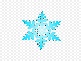 СНЕЕНЬ-Как вы думаете, что это за слова такие странные.Соотнесите старинные названия месяцев с современными. (слайд)….- Ребята, наш урок подошел к концу. И я хочу проверить, с какими знаниями вы подошли к концу урока.Игра «Верю - не верю» (Если согласны, говорим, верю, показываете зеленый цвет, если не согласны, говорим, не верю, показываете красный цвет).1. Буква «Ж» обозначает гласный звук2. Звук  [ж] – звонкий.3. Буква «Ж» может обозначать как твёрдый, так и мягкий звук.4. В слове СНЕЖОК одна буква жРефлексия.Вы очень хорошо работали на уроке. И сейчас вас ждёт сюрприз.- Буква Ж в вашу честь , в честь своего дня рождения и с вашей помощьюустраивает праздничный салют. В этой коробке лежат залпы нашего салюта (снежинки).Они имеют разные цвета. Каждый из вас может взять только один залп.Оцените свою работу на уроке.Если вам легко было выполнять все задания,Выбираете голубую снежинку.Если было трудно – синюю.- Сначала подходят девочки, выбирают звёздочку, затем – мальчики.Давайте встанем в круг, возьмёмся за руки и покажем снежинки.Как много детей, которым легко было выполнять задания урока.Мне сегодня было очень приятно с вами работать, все вы очень старались,Спасибо вам за урок.